Michele CheowSr. Front End Developer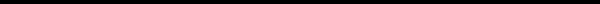 Las Vegas, NV   |   917.519.8574  |  michelehcheow@gmail.com  |  michelecheow.com              github.com/mrose15    |   linkedin.com/in/michelecheowㅡSummaryA seasoned Senior Front End Developer with 15 years of experience building dynamic user interfaces, with a strong focus on accessibility, performance, and user experience. Managed teams and maintained web applications for a variety of industries, including entertainment, e-commerce, healthcare, and hospitality. Eager to grow into a full stack developer.ㅡSkillsWeb Languages/Libraries: HTML5 and CSS3, JavaScript, React, SASS, Bootstrap, WCAG 2.1 Accessibility Standards, WordPress and core functions, Advanced Custom Fields and CMB2 plugins, Shopify’s Liquid template language, Sitecore CMS, Razor templating engine, templating PHP knowledge, MySQLDesigner Applications: Photoshop, Sketch, InVision, Zeplin, FigmaWeb Development Tools: JIRA, Bitbucket, Git, Webpack, WPEngine, Confluence for documentation, Node Package Manager, Azure DevOpsㅡExperienceDigitas Health / Senior Front End DeveloperAUG 2021 - JUL 2023,  Las Vegas, NV						Skills: Accessibility · Figma · JavaScript (ES6+) · React · WordPress · HTML5 · Bootstrap · Sass/CSS3 · Flexbox/Grid · Webpack · Sitecore	Led the successful launch of high-value projects for prominent pharmaceutical clients, resulting in over $500,000 in revenue and increasing site traffic by 20%, fostering seamless cross-functional collaborationImplemented and encouraged cross functional team collaboration between design and development from early project stage by creating recurring working sessions to review and catch potential technical issues before development phase, resulting in 10% faster delivery times and customer satisfaction.Actively championed accessibility optimization services as a distinguished member of Digitas Health's Accessibility CouncilProvide technical guidance and mentorship to junior developers, fostering their growth and ensuring code qualityWynn Resorts / Senior Front End DeveloperNOV 2017 - AUG 2021, Las Vegas, NVSkills: Accessibility · JavaScript · jQuery · HTML5 · Bootstrap · Sass · Sitecore · Sketch Awarded Developer of the Quarter 2018, Wynn Las Vegas, for exemplary leadership in guiding developers and third-party contractors during the Wynnlasvegas.com redesignLed the front end team in updating the hotel’s booking engine, resulting in an increase of 40% in bookings for the following quarterHeaded the development of modern user interfaces using Bootstrap, jQuery, modular SASS, and Gulp for seamless user experiences, encouraging the team to use the most current browser-supported technology, with a focus on accessibility, performance, and user engagementDeveloped user interfaces within Sitecore CMS, employing C#, Razor syntax, and HTML for the presentation layerCollaborated with Sitecore developers in the design, development, and deployment of Sitecore solutionsConducted technical interviews to assess candidates' proficiency in Sitecore development, .NET, and front-end skillsLevy Online / Front End Web DeveloperSEPT 2016 - SEPT 2017, Las Vegas, NV				Skills: jQuery · WordPress · HTML5 · Bootstrap · Sass · Gulp · CSS3 · MySQL · WPEngine · Sage Starter ThemeEngineered responsive custom themes using Sage, a WordPress starter theme, Custom Post Types, Bootstrap, SASS, jQuery, Gulp and Bower compilers, and MySQL, culminating in amplified user experiences and elevated customer satisfaction Led development projects and adeptly managed tasks through JIRA, effectively delegating responsibilities to achieve project milestones			Played a pivotal role in project planning with clients, providing accurate time estimations for tasks and ensuring seamless project deliverySupport the SEO and PPC departments by developing high-converting landing pages and implementing Google Tag Manager injections and schema markup9seeds / Web Developer, Independent ContractorAUG 2014 - SEPT 2016, Las Vegas, NV					Developed responsive custom WordPress themes, utilizing jQuery, SASS, and SVGs, while creating Custom Post Types and fields with CMB2 and ACF plugins. Handled design asset integration from Photoshop files, estimated project tasks, and conducted maintenance tasks on existing sites through the Infinite WP dashboard, ensuring plugin updates, backups, and Sucuri malware scansㅡEducationCity University of New York, College of Staten Island  / Bachelor of Science: Communications – Publication DesignSumma Cum Laude, May 2008; GPA:  3.9